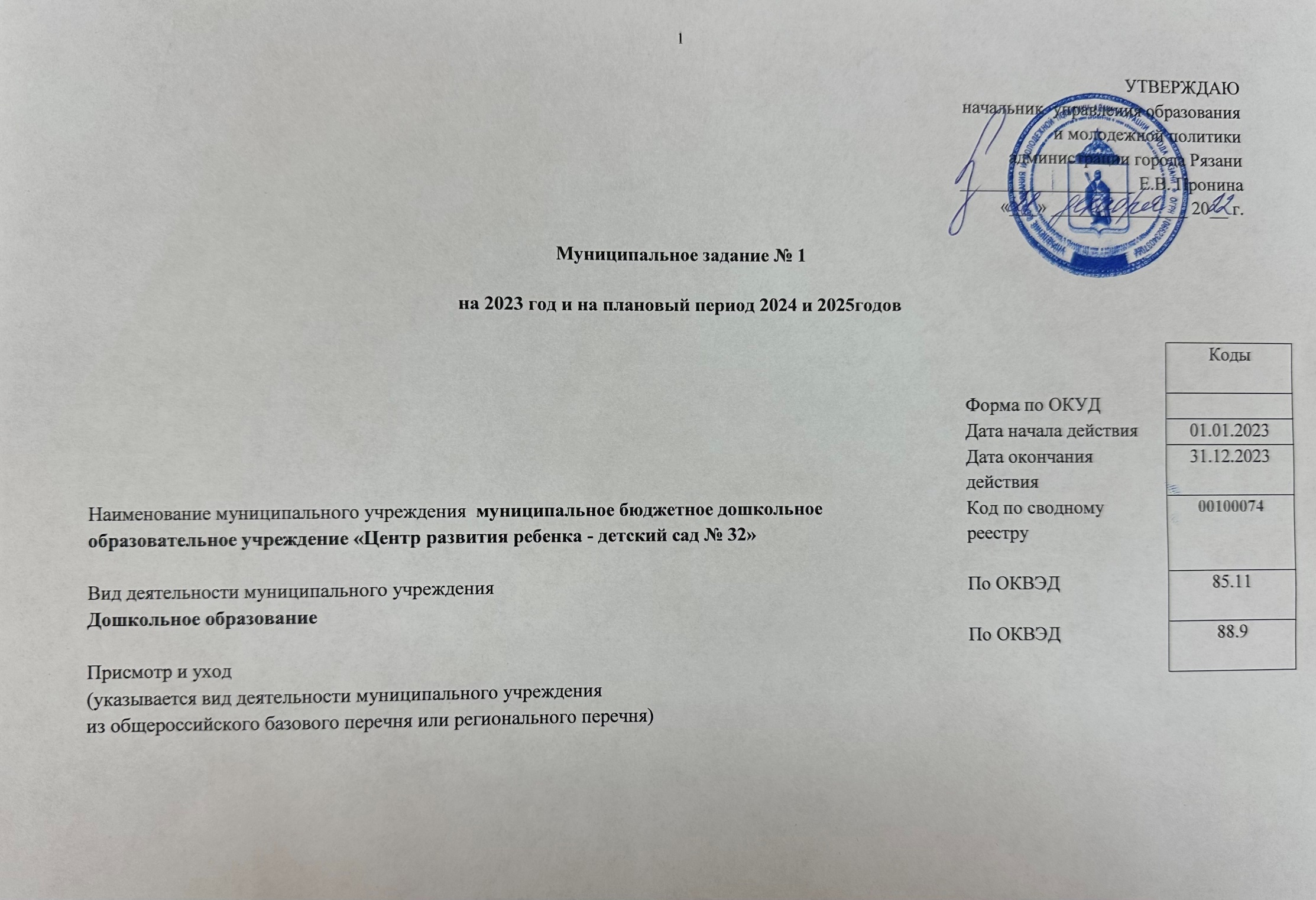 Часть 1. Сведения об оказываемых муниципальных услугахРаздел № 1Допустимые (возможные) отклонения от установленных  показателей  качества муниципальной услуги, в пределах которых муниципальное задание считается выполненным ____________(в абсолютных показателях/процентах).3.2. Показатели, характеризующие объем муниципальной услуги:Допустимые (возможные) отклонения  от  установленных  показателей объема муниципальной услуги, в пределах которых муниципальное задание считается выполненным____(в абсолютных показателях/процентах).Раздел № 2Допустимые (возможные) отклонения от установленных  показателей  качества муниципальной услуги, в пределах которых муниципальное задание считается выполненным ______ (в абсолютных показателях/процентах).3.2. Показатели, характеризующие объем муниципальной услуги:Допустимые (возможные) отклонения  от  установленных  показателей объема муниципальной услуги, в пределах которых муниципальное задание считается выполненным 19/2831/10 % (в абсолютных показателях/процентах).4. Нормативные правовые акты, устанавливающие размер платы (цену, тариф) либо порядок ее (его) установления:5. Порядок оказания муниципальной услуги.5.1. Нормативные правовые акты, регулирующие порядок оказания муниципальной услуги(наименование, номер и дата нормативного правового акта) Федеральный закон от 06.10.2003 № 131-ФЗ  «Об общих принципах организации местного самоуправления в Российской Федерации»; Федеральный закон от 29.12.2012 № 273-ФЗ  «Об образовании в Российской Федерации»;Приказ Министерство образования и науки Российской Федерации от 30.08.2013 № 1014 «Об утверждении Порядка организации и осуществления образовательной деятельности по основным общеобразовательным программам - образовательным программам дошкольного образования»;Приказ Министерства образования и науки Российской Федерации от 17.10.2013 № 1155 «Об утверждении федерального государственного образовательного стандарта дошкольного образования»5.2.  Порядок  информирования  потенциальных  потребителей  муниципальной услуги:Раздел № 3Допустимые (возможные) отклонения от установленных  показателей  качества муниципальной услуги, в пределах которых муниципальное задание считается выполненным ______ (в абсолютных показателях/процентах).3.2. Показатели, характеризующие объем муниципальной услуги:Допустимые (возможные) отклонения  от  установленных  показателей объема муниципальной услуги, в пределах которых муниципальное задание считается выполненным 0,1/14/10%( (в абсолютных показателях/процентах).4. Нормативные правовые акты, устанавливающие размер платы (цену, тариф) либо порядок ее (его) установления:5. Порядок оказания муниципальной услуги.5.1. Нормативные правовые акты, регулирующие порядок оказания муниципальной услуги(наименование, номер и дата нормативного правового акта) Федеральный закон от 06.10.2003 № 131-ФЗ  «Об общих принципах организации местного самоуправления в Российской Федерации»; Федеральный закон от 29.12.2012 № 273-ФЗ  «Об образовании в Российской Федерации»;Приказ Министерство образования и науки Российской Федерации от 30.08.2013 № 1014 «Об утверждении Порядка организации и осуществления образовательной деятельности по основным общеобразовательным программам - образовательным программам дошкольного образования»;Приказ Министерства образования и науки Российской Федерации от 17.10.2013 № 1155 «Об утверждении федерального государственного образовательного стандарта дошкольного образования»5.2.  Порядок  информирования  потенциальных  потребителей  муниципальной услуги:Раздел № 4Допустимые (возможные) отклонения от установленных  показателей  качества муниципальной услуги, в пределах которых муниципальное задание считается выполненным ______ (в абсолютных показателях/процентах).3.2. Показатели, характеризующие объем муниципальной услуги:Допустимые (возможные) отклонения  от  установленных  показателей объема муниципальной услуги, в пределах которых муниципальное задание считается выполненным 8/1259/10% ( в абсолютных показателях/процентах).4. Нормативные правовые акты, устанавливающие размер платы (цену, тариф) либо порядок ее (его) установления:5. Порядок оказания муниципальной услуги.5.1. Нормативные правовые акты, регулирующие порядок оказания муниципальной услуги(наименование, номер и дата нормативного правового акта) Федеральный закон от 06.10.2003 № 131-ФЗ  «Об общих принципах организации местного самоуправления в Российской Федерации»; Федеральный закон от 29.12.2012 № 273-ФЗ  «Об образовании в Российской Федерации»;Приказ Министерство образования и науки Российской Федерации от 30.08.2013 № 1014 «Об утверждении Порядка организации и осуществления образовательной деятельности по основным общеобразовательным программам - образовательным программам дошкольного образования»;Приказ Министерства образования и науки Российской Федерации от 17.10.2013 № 1155 «Об утверждении федерального государственного образовательного стандарта дошкольного образования»5.2.  Порядок  информирования  потенциальных  потребителей  муниципальной услуги:Раздел № 5Допустимые (возможные) отклонения от установленных  показателей  качества муниципальной услуги, в пределах которых муниципальное задание считается выполненным ______ (в абсолютных показателях/процентах).3.2. Показатели, характеризующие объем муниципальной услуги:Допустимые (возможные) отклонения  от  установленных  показателей объема муниципальной услуги, в пределах которых муниципальное задание считается выполненным10%(в абсолютных показателях/процентах).4. Нормативные правовые акты, устанавливающие размер платы (цену, тариф) либо порядок ее (его) установления:5. Порядок оказания муниципальной услуги.5.1. Нормативные правовые акты, регулирующие порядок оказания муниципальной услуги(наименование, номер и дата нормативного правового акта) Федеральный закон от 06.10.2003 № 131-ФЗ  «Об общих принципах организации местного самоуправления в Российской Федерации»; Федеральный закон от 29.12.2012 № 273-ФЗ  «Об образовании в Российской Федерации»;5.2.  Порядок  информирования  потенциальных  потребителей  муниципальной услуги:Раздел № 6Допустимые (возможные) отклонения от установленных  показателей  качества муниципальной услуги, в пределах которых муниципальное задание считается выполненным ______ (в абсолютных показателях/процентах).3.2. Показатели, характеризующие объем муниципальной услуги:Допустимые (возможные) отклонения  от  установленных  показателей объема муниципальной услуги, в пределах которых муниципальное задание считается выполненным 22/3364/40369/10%  (в абсолютных показателях/процентах).4. Нормативные правовые акты, устанавливающие размер платы (цену, тариф) либо порядок ее (его) установления:5. Порядок оказания муниципальной услуги.5.1. Нормативные правовые акты, регулирующие порядок оказания муниципальной услуги(наименование, номер и дата нормативного правового акта) Федеральный закон от 06.10.2003 № 131-ФЗ  «Об общих принципах организации местного самоуправления в Российской Федерации»; Федеральный закон от 29.12.2012 № 273-ФЗ  «Об образовании в Российской Федерации»;5.2.  Порядок  информирования  потенциальных  потребителей  муниципальной услуги:Раздел № 7Допустимые (возможные) отклонения от установленных  показателей  качества муниципальной услуги, в пределах которых муниципальное задание считается выполненным ______ (в абсолютных показателях/процентах).3.2. Показатели, характеризующие объем муниципальной услуги:Допустимые (возможные) отклонения  от  установленных  показателей объема муниципальной услуги, в пределах которых муниципальное задание считается выполненным 0,1/14/177/10% (в абсолютных показателях/процентах).4. Нормативные правовые акты, устанавливающие размер платы (цену, тариф) либо порядок ее (его) установления:5. Порядок оказания муниципальной услуги.5.1. Нормативные правовые акты, регулирующие порядок оказания муниципальной услуги(наименование, номер и дата нормативного правового акта) Федеральный закон от 06.10.2003 № 131-ФЗ  «Об общих принципах организации местного самоуправления в Российской Федерации»; Федеральный закон от 29.12.2012 № 273-ФЗ  «Об образовании в Российской Федерации»;5.2.  Порядок  информирования  потенциальных  потребителей  муниципальной услуги:Часть 2. Сведения о выполняемых работахРаздел № 13. Показатели, характеризующие объем и (или) качество работы:3.1. Показатели, характеризующие качество работы(2):Допустимые (возможные) отклонения от установленных  показателей  качества работы, в пределах которых муниципальное задание считается выполненным ______ (в абсолютных показателях/процентах).3.2. Показатели, характеризующие объем работы:Допустимые (возможные) отклонения от установленных показателей объема работы, в пределах которых муниципальное задание считается выполненным ______(в абсолютных показателях/процентах).Часть 3. Прочие сведения о муниципальном задании1. Основания для досрочного прекращения выполнения муниципального заданияЛиквидация, реорганизация, невыполнение задания, иные, предусмотренные правовыми актами случаи, влекущие за собой невозможность оказания муниципальной услуги, не устранимые в краткосрочной перспективе.2. Иная информация, необходимая для выполнения (контроля за выполнением) муниципального задания ________________________________________________________________________________________________________________________________________________________________________________________________________________________________________________3. Порядок контроля за выполнением муниципального задания4. Требования к отчетности о выполнении муниципального задания 4.1. Периодичность  представления  отчетов  о  выполнении  муниципального задания Два раза в год (предварительный и по итогам финансового года)4.2. Сроки представления отчетов о выполнении муниципального заданияПредварительный - не позднее 15 ноября отчетного финансового года по состоянию на 1 ноября. Отчет по итогам финансового года - до 15 января года, следующего за отчетным.4.3. Иные требования к отчетности о выполнении муниципального задания________________________________________________________________________________________5. Иные показатели, связанные с выполнением муниципального задания______________________________________________________________________________________________________________________(1) - Заполняется при установлении показателей, характеризующих  качество муниципальной услуги, в общероссийских базовых перечнях или региональном перечне.(2) - Заполняется при установлении показателей, характеризующих  качество работы, в общероссийских базовых перечнях или региональном перечне.(3) - Заполняется в целом по муниципальному заданию.1. Наименование муниципальной услуги  
Реализация основных общеобразовательных программ дошкольного образованияКод по общероссийскому базовому перечню или региональному перечню50.Д45.02. Категории потребителей муниципальной услуги Физические лица в возрасте до 8 летКод по общероссийскому базовому перечню или региональному перечню50.Д45.03.  Показатели,  характеризующие объем  и (или) качество муниципальной услуги:3.1. Показатели, характеризующие качество муниципальной услуги 1:Код по общероссийскому базовому перечню или региональному перечнюУникальный номер реестровой записиПоказатель, характеризующий содержание муниципальной услугиПоказатель, характеризующий содержание муниципальной услугиПоказатель, характеризующий содержание муниципальной услугиПоказатель, характеризующий условия (формы) оказания муниципальной услугиПоказатель, характеризующий условия (формы) оказания муниципальной услугиПоказатель качества муниципальной услугиПоказатель качества муниципальной услугиПоказатель качества муниципальной услугиЗначение показателя качества муниципальной услугиЗначение показателя качества муниципальной услугиЗначение показателя качества муниципальной услугиУникальный номер реестровой записиПоказатель, характеризующий содержание муниципальной услугиПоказатель, характеризующий содержание муниципальной услугиПоказатель, характеризующий содержание муниципальной услугиПоказатель, характеризующий условия (формы) оказания муниципальной услугиПоказатель, характеризующий условия (формы) оказания муниципальной услугиНаименование показателяЕдиница измерения по ОКЕИЕдиница измерения по ОКЕИ2023 год (очередной финансовый год)2024 год (1-ый год планового периода)2025 год (2-й год планового периода)Уникальный номер реестровой записиВиды образовательных программКатегория потребителейВозраст обучающихсяФормы образования и формы реализации образовательных программСправочник периодов пребыванияНаименование показателяНаиме-нованиеКод2023 год (очередной финансовый год)2024 год (1-ый год планового периода)2025 год (2-й год планового периода)123456789101112801011О.99.0.БВ24ВТ22000не указаноОбучающиеся за исключением обучающихся с ограниченными возможностями здоровья (ОВЗ) и детей-инвалидовот 1 года до 3 леточнаягруппа полного дняУникальный номер реестровой записиПоказатель, характеризующий содержание муниципальной услугиПоказатель, характеризующий содержание муниципальной услугиПоказатель, характеризующий содержание муниципальной услугиПоказатель, характеризующий условия (формы) оказания муниципальной услугиПоказатель, характеризующий условия (формы) оказания муниципальной услугиПоказатель объема муниципальной услугиПоказатель объема муниципальной услугиПоказатель объема муниципальной услугиЗначениепоказателя объема муниципальной услугиЗначениепоказателя объема муниципальной услугиЗначениепоказателя объема муниципальной услугиСреднегодовой размер платы (цена, тариф)Среднегодовой размер платы (цена, тариф)Среднегодовой размер платы (цена, тариф)Уникальный номер реестровой записиПоказатель, характеризующий содержание муниципальной услугиПоказатель, характеризующий содержание муниципальной услугиПоказатель, характеризующий содержание муниципальной услугиПоказатель, характеризующий условия (формы) оказания муниципальной услугиПоказатель, характеризующий условия (формы) оказания муниципальной услугиНаиме-нование показа-теляЕдиница измерения по ОКЕИЕдиница измерения по ОКЕИ2023 год (очередной финансовый год)2024год (1-ый год планового периода)2025 год (2-й год планового периода)2023 год (очередной финансовый год)2024 год (1-ый год планового периода)2025 год (2-й год планового периода)Уникальный номер реестровой записиВиды образовательных программКатегория потребителейВозраст обучающихсяФормы образования и формы реализации образовательных программСправочник периодов пребыванияНаиме-нование показа-теляНаименованиеКод2023 год (очередной финансовый год)2024год (1-ый год планового периода)2025 год (2-й год планового периода)2023 год (очередной финансовый год)2024 год (1-ый год планового периода)2025 год (2-й год планового периода)123456789101112131415801011О.99.0.БВ24ВТ22000не указаноОбучающиеся за исключением обучающихся с ограниченными возможностями здоровья (ОВЗ) и детей-инвалидовот 1 года до 3 леточнаягруппа полного дняЧисло обучающихсяЧеловек792000801011О.99.0.БВ24ВТ22000не указаноОбучающиеся за исключением обучающихся с ограниченными возможностями здоровья (ОВЗ) и детей-инвалидовот 1 года до 3 леточнаягруппа полного дняЧисло человеко-дней обученияЧеловеко- день- 5401. Наименование муниципальной услуги  
Реализация основных общеобразовательных программ дошкольного образованияКод по общероссийскому базовому перечню или региональному перечню50.Д45.02. Категории потребителей муниципальной услуги Физические лица в возрасте до 8 летКод по общероссийскому базовому перечню или региональному перечню50.Д45.03.  Показатели,  характеризующие объем  и (или) качество муниципальной услуги:3.1. Показатели, характеризующие качество муниципальной услуги 1:Код по общероссийскому базовому перечню или региональному перечнюУникальный номер реестровой записиПоказатель, характеризующий содержание муниципальной услугиПоказатель, характеризующий содержание муниципальной услугиПоказатель, характеризующий содержание муниципальной услугиПоказатель, характеризующий условия (формы) оказания муниципальной услугиПоказатель, характеризующий условия (формы) оказания муниципальной услугиПоказатель качества муниципальной услугиПоказатель качества муниципальной услугиПоказатель качества муниципальной услугиЗначение показателя качества муниципальной услугиЗначение показателя качества муниципальной услугиЗначение показателя качества муниципальной услугиУникальный номер реестровой записиПоказатель, характеризующий содержание муниципальной услугиПоказатель, характеризующий содержание муниципальной услугиПоказатель, характеризующий содержание муниципальной услугиПоказатель, характеризующий условия (формы) оказания муниципальной услугиПоказатель, характеризующий условия (формы) оказания муниципальной услугиНаименование показателяЕдиница измерения по ОКЕИЕдиница измерения по ОКЕИ2023 год (очередной финансовый год)2024 год (1-ый год планового периода)2025 год (2-й год планового периода)Уникальный номер реестровой записиВиды образовательных программКатегория потребителейВозраст обучающихсяФормы образования и формы реализации образовательных программСправочник периодов пребыванияНаименование показателяНаиме-нованиеКод2023 год (очередной финансовый год)2024 год (1-ый год планового периода)2025 год (2-й год планового периода)123456789101112801011О.99.0.БВ24ВУ42000не указаноОбучающиеся за исключением обучающихся с ограниченными возможностями здоровья (ОВЗ) и детей-инвалидовОт 3 лет до 8 леточнаягруппа полного дняУникальный номер реестровой записиПоказатель, характеризующий содержание муниципальной услугиПоказатель, характеризующий содержание муниципальной услугиПоказатель, характеризующий содержание муниципальной услугиПоказатель, характеризующий условия (формы) оказания муниципальной услугиПоказатель, характеризующий условия (формы) оказания муниципальной услугиПоказатель объема муниципальной услугиПоказатель объема муниципальной услугиПоказатель объема муниципальной услугиЗначениепоказателя объема муниципальной услугиЗначениепоказателя объема муниципальной услугиЗначениепоказателя объема муниципальной услугиСреднегодовой размер платы (цена, тариф)Среднегодовой размер платы (цена, тариф)Среднегодовой размер платы (цена, тариф)Уникальный номер реестровой записиПоказатель, характеризующий содержание муниципальной услугиПоказатель, характеризующий содержание муниципальной услугиПоказатель, характеризующий содержание муниципальной услугиПоказатель, характеризующий условия (формы) оказания муниципальной услугиПоказатель, характеризующий условия (формы) оказания муниципальной услугиНаиме-нование показа-теляЕдиница измерения по ОКЕИЕдиница измерения по ОКЕИ2023 год (очередной финансовый год)2024 год (1-ый год планового периода)2025 год (2-й год планового периода)2023 год (очередной финансовый год)2024 год (1-ый год планового периода)2025 год (2-й год планового периода)Уникальный номер реестровой записиВиды образовательных программКатегория потребителейВозраст обучающихсяФормы образования и формы реализации образовательных программСправочник периодов пребыванияНаиме-нование показа-теляНаименованиеКод2023 год (очередной финансовый год)2024 год (1-ый год планового периода)2025 год (2-й год планового периода)2023 год (очередной финансовый год)2024 год (1-ый год планового периода)2025 год (2-й год планового периода)123456789101112131415801011О.99.0.БВ24ВУ42000не указаноОбучающиеся за исключением обучающихся с ограниченными возможностями здоровья (ОВЗ) и детей-инвалидовОт 3 лет до 8 леточнаягруппа полного дняЧисло обучающихсяЧеловек792104104104бесплатнобесплатнобесплатно801011О.99.0.БВ24ВУ42000не указаноОбучающиеся за исключением обучающихся с ограниченными возможностями здоровья (ОВЗ) и детей-инвалидовОт 3 лет до 8 леточнаягруппа полного дняЧисло человеко-дней обученияЧеловеко- день- 540154131541315413Нормативный правовой актНормативный правовой актНормативный правовой актНормативный правовой актНормативный правовой актвидпринявший органдатаномернаименование12345Способ информированияСостав размещаемой информацииЧастота обновления информации123Официальный сайт учреждения.В соответствии с постановлением Правительства РФ от 10 июля 2013 г. № 582 «Об утверждении Правил размещения на официальном сайте образовательной организации в информационно-телекоммуникационной сети «Интернет» и обновления информации об образовательной организации»По мере изменения данныхКонсультированиеО содержании образовательной программы, формах исроках обучения учащихся, ииных вопросах организации образовательнойдеятельности.По мере необходимости1. Наименование муниципальной услуги  
Реализация основных общеобразовательных программ дошкольного образованияКод по общероссийскому базовому перечню или региональному перечню50.Д45.02. Категории потребителей муниципальной услуги Физические лица в возрасте до 8 летКод по общероссийскому базовому перечню или региональному перечню50.Д45.03.  Показатели,  характеризующие объем  и (или) качество муниципальной услуги:3.1. Показатели, характеризующие качество муниципальной услуги 1:Код по общероссийскому базовому перечню или региональному перечнюУникальный номер реестровой записиПоказатель, характеризующий содержание муниципальной услугиПоказатель, характеризующий содержание муниципальной услугиПоказатель, характеризующий содержание муниципальной услугиПоказатель, характеризующий условия (формы) оказания муниципальной услугиПоказатель, характеризующий условия (формы) оказания муниципальной услугиПоказатель качества муниципальной услугиПоказатель качества муниципальной услугиПоказатель качества муниципальной услугиЗначение показателя качества муниципальной услугиЗначение показателя качества муниципальной услугиЗначение показателя качества муниципальной услугиУникальный номер реестровой записиПоказатель, характеризующий содержание муниципальной услугиПоказатель, характеризующий содержание муниципальной услугиПоказатель, характеризующий содержание муниципальной услугиПоказатель, характеризующий условия (формы) оказания муниципальной услугиПоказатель, характеризующий условия (формы) оказания муниципальной услугиНаименование показателяЕдиница измерения по ОКЕИЕдиница измерения по ОКЕИ2023 год (очередной финансовый год)2024 год (1-ый год планового периода)2025 год (2-й год планового периода)Уникальный номер реестровой записиВиды образовательных программКатегория потребителейВозраст обучающихсяФормы образования и формы реализации образовательных программСправочник периодов пребыванияНаименование показателяНаиме-нованиеКод2023 год (очередной финансовый год)2024 год (1-ый год планового периода)2025 год (2-й год планового периода)123456789101112801011О.99.0.БВ24ГД82000не указаноДети-инвалидыОт 3 лет до 8 леточнаягруппа полного дняУникальный номер реестровой записиПоказатель, характеризующий содержание муниципальной услугиПоказатель, характеризующий содержание муниципальной услугиПоказатель, характеризующий содержание муниципальной услугиПоказатель, характеризующий условия (формы) оказания муниципальной услугиПоказатель, характеризующий условия (формы) оказания муниципальной услугиПоказатель объема муниципальной услугиПоказатель объема муниципальной услугиПоказатель объема муниципальной услугиЗначениепоказателя объема муниципальной услугиЗначениепоказателя объема муниципальной услугиЗначениепоказателя объема муниципальной услугиСреднегодовой размер платы (цена, тариф)Среднегодовой размер платы (цена, тариф)Среднегодовой размер платы (цена, тариф)Уникальный номер реестровой записиПоказатель, характеризующий содержание муниципальной услугиПоказатель, характеризующий содержание муниципальной услугиПоказатель, характеризующий содержание муниципальной услугиПоказатель, характеризующий условия (формы) оказания муниципальной услугиПоказатель, характеризующий условия (формы) оказания муниципальной услугиНаиме-нование показа-теляЕдиница измерения по ОКЕИЕдиница измерения по ОКЕИ2023 год (очередной финансовый год)2024 год (1-ый год планового периода)2025 год (2-й год планового периода)2023 год (очередной финансовый год)2024 год (1-ый год планового периода)2025 год (2-й год планового периода)Уникальный номер реестровой записиВиды образовательных программКатегория потребителейВозраст обучающихсяФормы образования и формы реализации образовательных программСправочник периодов пребыванияНаиме-нование показа-теляНаименованиеКод2023 год (очередной финансовый год)2024 год (1-ый год планового периода)2025 год (2-й год планового периода)2023 год (очередной финансовый год)2024 год (1-ый год планового периода)2025 год (2-й год планового периода)123456789101112131415801011О.99.0.БВ24ГД82000не указаноДети-инвалидыОт 3 лет до 8 леточнаягруппа полного дняЧисло обучающихсяЧеловек792222бесплатнобесплатнобесплатно801011О.99.0.БВ24ГД82000не указаноДети-инвалидыОт 3 лет до 8 леточнаягруппа полного дняЧисло человеко-дней обученияЧеловеко- день- 540296296296Нормативный правовой актНормативный правовой актНормативный правовой актНормативный правовой актНормативный правовой актвидпринявший органдатаномернаименование12345Способ информированияСостав размещаемой информацииЧастота обновления информации123Официальный сайт учреждения.В соответствии с постановлением Правительства РФ от 10 июля 2013 г. № 582 «Об утверждении Правил размещения на официальном сайте образовательной организации в информационно-телекоммуникационной сети «Интернет» и обновления информации об образовательной организации»По мере изменения данныхКонсультированиеО содержании образовательной программы, формах исроках обучения учащихся, ииных вопросах организации образовательнойдеятельности.По мере необходимости1. Наименование муниципальной услуги  
Реализация основных общеобразовательных программ дошкольного образованияКод по общероссийскому базовому перечню или региональному перечню50.Д45.02. Категории потребителей муниципальной услуги Физические лица в возрасте до 8 летКод по общероссийскому базовому перечню или региональному перечню50.Д45.03.  Показатели,  характеризующие объем  и (или) качество муниципальной услуги:3.1. Показатели, характеризующие качество муниципальной услуги 1:Код по общероссийскому базовому перечню или региональному перечнюУникальный номер реестровой записиПоказатель, характеризующий содержание муниципальной услугиПоказатель, характеризующий содержание муниципальной услугиПоказатель, характеризующий содержание муниципальной услугиПоказатель, характеризующий условия (формы) оказания муниципальной услугиПоказатель, характеризующий условия (формы) оказания муниципальной услугиПоказатель качества муниципальной услугиПоказатель качества муниципальной услугиПоказатель качества муниципальной услугиЗначение показателя качества муниципальной услугиЗначение показателя качества муниципальной услугиЗначение показателя качества муниципальной услугиУникальный номер реестровой записиПоказатель, характеризующий содержание муниципальной услугиПоказатель, характеризующий содержание муниципальной услугиПоказатель, характеризующий содержание муниципальной услугиПоказатель, характеризующий условия (формы) оказания муниципальной услугиПоказатель, характеризующий условия (формы) оказания муниципальной услугиНаименование показателяЕдиница измерения по ОКЕИЕдиница измерения по ОКЕИ2023 год (очередной финансовый год)2024 год (1-ый год планового периода)2025 год (2-й год планового периода)Уникальный номер реестровой записиВиды образовательных программКатегория потребителейВозраст обучающихсяФормы образования и формы реализации образовательных программСправочник периодов пребыванияНаименование показателяНаиме-нованиеКод2023 год (очередной финансовый год)2024 год (1-ый год планового периода)2025 год (2-й год планового периода)123456789101112801011О.99.0.БВ24АВ42000адаптированная образовательная программаобучающиеся с ограниченными возможностями здоровья (ОВЗ)от 3 до 8 леточнаягруппа полного дняУникальный номер реестровой записиПоказатель, характеризующий содержание муниципальной услугиПоказатель, характеризующий содержание муниципальной услугиПоказатель, характеризующий содержание муниципальной услугиПоказатель, характеризующий условия (формы) оказания муниципальной услугиПоказатель, характеризующий условия (формы) оказания муниципальной услугиПоказатель объема муниципальной услугиПоказатель объема муниципальной услугиПоказатель объема муниципальной услугиЗначениепоказателя объема муниципальной услугиЗначениепоказателя объема муниципальной услугиЗначениепоказателя объема муниципальной услугиСреднегодовой размер платы (цена, тариф)Среднегодовой размер платы (цена, тариф)Среднегодовой размер платы (цена, тариф)Уникальный номер реестровой записиПоказатель, характеризующий содержание муниципальной услугиПоказатель, характеризующий содержание муниципальной услугиПоказатель, характеризующий содержание муниципальной услугиПоказатель, характеризующий условия (формы) оказания муниципальной услугиПоказатель, характеризующий условия (формы) оказания муниципальной услугиНаиме-нование показа-теляЕдиница измерения по ОКЕИЕдиница измерения по ОКЕИ2023 год (очередной финансовый год)2024год (1-ый год планового периода)2025 год (2-й год планового периода)2023 год (очередной финансовый год)2024 год (1-ый год планового периода)2025 год (2-й год планового периода)Уникальный номер реестровой записиВиды образовательных программКатегория потребителейВозраст обучающихсяФормы образования и формы реализации образовательных программСправочник периодов пребыванияНаиме-нование показа-теляНаименованиеКод2023 год (очередной финансовый год)2024год (1-ый год планового периода)2025 год (2-й год планового периода)2023 год (очередной финансовый год)2024 год (1-ый год планового периода)2025 год (2-й год планового периода)123456789101112131415801011О.99.0.БВ24АВ42000адаптированная образовательная программаобучающиеся с ограниченными возможностями здоровья (ОВЗ)от 3 до 8леточнаягруппа полного дняЧисло обучающихсяЧеловек792969696бесплатнобесплатнобесплатно801011О.99.0.БВ24АВ42000адаптированная образовательная программаобучающиеся с ограниченными возможностями здоровья (ОВЗ)от 3 до 8леточнаягруппа полного дняЧисло человеко-дней обученияЧеловеко- день- 540142271422714227Нормативный правовой актНормативный правовой актНормативный правовой актНормативный правовой актНормативный правовой актвидпринявший органдатаномернаименование12345Способ информированияСостав размещаемой информацииЧастота обновления информации123Официальный сайт учреждения.В соответствии с постановлением Правительства РФ от 10 июля 2013 г. № 582 «Об утверждении Правил размещения на официальном сайте образовательной организации в информационно-телекоммуникационной сети «Интернет» и обновления информации об образовательной организации»По мере изменения данныхКонсультированиеО содержании образовательной программы, формах исроках обучения учащихся, ииных вопросах организации образовательнойдеятельности.По мере необходимости1. Наименование муниципальной услуги  
Присмотр и уходКод по общероссийскому базовому перечню или региональному перечню50.785.02. Категории потребителей муниципальной услуги Физические лицаКод по общероссийскому базовому перечню или региональному перечню50.785.03.  Показатели,  характеризующие объем  и (или) качество муниципальной услуги:3.1. Показатели, характеризующие качество муниципальной услуги 1:Уникальный номер реестровой записиПоказатель, характеризующий содержание муниципальной услугиПоказатель, характеризующий содержание муниципальной услугиПоказатель, характеризующий содержание муниципальной услугиПоказатель, характеризующий условия (формы) оказания муниципальной услугиПоказатель, характеризующий условия (формы) оказания муниципальной услугиПоказатель качества муниципальной услугиПоказатель качества муниципальной услугиПоказатель качества муниципальной услугиЗначение показателя качества муниципальной услугиЗначение показателя качества муниципальной услугиЗначение показателя качества муниципальной услугиУникальный номер реестровой записиПоказатель, характеризующий содержание муниципальной услугиПоказатель, характеризующий содержание муниципальной услугиПоказатель, характеризующий содержание муниципальной услугиПоказатель, характеризующий условия (формы) оказания муниципальной услугиПоказатель, характеризующий условия (формы) оказания муниципальной услугиНаименование показателяЕдиница измерения по ОКЕИЕдиница измерения по ОКЕИ2023 год (очередной финансовый год)2024 год (1-ый год планового периода)2025 год (2-й год планового периода)Уникальный номер реестровой записиКатегория потребителейВозраст обучающихсяНаименование показателяСправочник периодов пребыванияНаименование показателяНаименование показателяНаиме-нованиеКод2023 год (очередной финансовый год)2024 год (1-ый год планового периода)2025 год (2-й год планового периода)123456789101112853211О.99.0.БВ19АБ76000Обучающиеся, за исключением детей-инвалидов и инвалидовОт 1 года до 3 летгруппа полного дняУникальный номер реестровой записиПоказатель, характеризующий содержание муниципальной услугиПоказатель, характеризующий содержание муниципальной услугиПоказатель, характеризующий содержание муниципальной услугиПоказатель, характеризующий условия (формы) оказания муниципальной услугиПоказатель, характеризующий условия (формы) оказания муниципальной услугиПоказатель объема муниципальной услугиПоказатель объема муниципальной услугиПоказатель объема муниципальной услугиЗначениепоказателя объема муниципальной услугиЗначениепоказателя объема муниципальной услугиЗначениепоказателя объема муниципальной услугиСреднегодовой размер платы (цена, тариф)Среднегодовой размер платы (цена, тариф)Среднегодовой размер платы (цена, тариф)Уникальный номер реестровой записиПоказатель, характеризующий содержание муниципальной услугиПоказатель, характеризующий содержание муниципальной услугиПоказатель, характеризующий содержание муниципальной услугиПоказатель, характеризующий условия (формы) оказания муниципальной услугиПоказатель, характеризующий условия (формы) оказания муниципальной услугиНаиме-нование показа-теляЕдиница измерения по ОКЕИЕдиница измерения по ОКЕИ2023 год (очередной финансовый год)2024 год (1-ый год планового периода)2025 год (2-й год планового периода)2023 год (очередной финансовый год)2024 год (1-ый год планового периода)2025 год (2-й год планового периода)Уникальный номер реестровой записиКатегория потребителейВозраст обучающихсяНаименование показателяСправочник периодов пребыванияНаименование показателяНаиме-нование показа-теляНаименованиеКод2023 год (очередной финансовый год)2024 год (1-ый год планового периода)2025 год (2-й год планового периода)2023 год (очередной финансовый год)2024 год (1-ый год планового периода)2025 год (2-й год планового периода)123456789101112131415853211О.99.0.БВ19АБ76000Обучающиеся, за исключением детей-инвалидов и инвалидовОт 1 года до 3 летгруппа полного дняЧисло человеко-дней пребыванияЧеловеко-день540853211О.99.0.БВ19АБ76000Обучающиеся, за исключением детей-инвалидов и инвалидовОт 1 года до 3 летгруппа полного дняЧисло человеко-часов пребыванияЧеловеко-час539853211О.99.0.БВ19АБ76000Обучающиеся, за исключением детей-инвалидов и инвалидовОт 1 года до 3 летгруппа полного дняЧисло детейЧеловек792Нормативный правовой актНормативный правовой актНормативный правовой актНормативный правовой актНормативный правовой актвидпринявший органдатаномернаименование12345ПостановлениеАдминистрация города Рязани26.12.20195574«Об установлении размера родительской платы за присмотр и уход за детьми в муниципальных образовательных учреждениях, реализующих образовательную программу дошкольного образования в городе Рязани»Способ информированияСостав размещаемой информацииЧастота обновления информации123Официальный сайт учрежденияВ соответствии с постановлением Правительства РФ от 10 июля 2013 г. № 582 «Об утверждении Правил размещения на официальном сайте образовательной организации в информационно-телекоммуникационной сети «Интернет» и обновления информации об образовательной организации»По мере изменения данныхКонсультированиеО содержании образовательной программы, формах исроках обучения учащихся, ииных вопросах организации образовательнойдеятельности.По мере необходимости1. Наименование муниципальной услуги  
Присмотр и уходКод по общероссийскому базовому перечню или региональному перечню50.785.02. Категории потребителей муниципальной услуги Физические лицаКод по общероссийскому базовому перечню или региональному перечню50.785.03.  Показатели,  характеризующие объем  и (или) качество муниципальной услуги:3.1. Показатели, характеризующие качество муниципальной услуги 1:Уникальный номер реестровой записиПоказатель, характеризующий содержание муниципальной услугиПоказатель, характеризующий содержание муниципальной услугиПоказатель, характеризующий содержание муниципальной услугиПоказатель, характеризующий условия (формы) оказания муниципальной услугиПоказатель, характеризующий условия (формы) оказания муниципальной услугиПоказатель качества муниципальной услугиПоказатель качества муниципальной услугиПоказатель качества муниципальной услугиЗначение показателя качества муниципальной услугиЗначение показателя качества муниципальной услугиЗначение показателя качества муниципальной услугиУникальный номер реестровой записиПоказатель, характеризующий содержание муниципальной услугиПоказатель, характеризующий содержание муниципальной услугиПоказатель, характеризующий содержание муниципальной услугиПоказатель, характеризующий условия (формы) оказания муниципальной услугиПоказатель, характеризующий условия (формы) оказания муниципальной услугиНаименование показателяЕдиница измерения по ОКЕИЕдиница измерения по ОКЕИ2023 год (очередной финансовый год)2024 год (1-ый год планового периода)2025 год (2-й год планового периода)Уникальный номер реестровой записиКатегория потребителейВозраст обучающихсяНаименование показателяСправочник периодов пребыванияНаименование показателяНаименование показателяНаиме-нованиеКод2023 год (очередной финансовый год)2024 год (1-ый год планового периода)2025 год (2-й год планового периода)123456789101112853211О.99.0.БВ19АБ82000Обучающиеся, за исключением детей-инвалидов и инвалидовОт 3 лет до 8 летгруппа полного дняУникальный номер реестровой записиПоказатель, характеризующий содержание муниципальной услугиПоказатель, характеризующий содержание муниципальной услугиПоказатель, характеризующий содержание муниципальной услугиПоказатель, характеризующий условия (формы) оказания муниципальной услугиПоказатель, характеризующий условия (формы) оказания муниципальной услугиПоказатель объема муниципальной услугиПоказатель объема муниципальной услугиПоказатель объема муниципальной услугиЗначениепоказателя объема муниципальной услугиЗначениепоказателя объема муниципальной услугиЗначениепоказателя объема муниципальной услугиСреднегодовой размер платы (цена, тариф)Среднегодовой размер платы (цена, тариф)Среднегодовой размер платы (цена, тариф)Уникальный номер реестровой записиПоказатель, характеризующий содержание муниципальной услугиПоказатель, характеризующий содержание муниципальной услугиПоказатель, характеризующий содержание муниципальной услугиПоказатель, характеризующий условия (формы) оказания муниципальной услугиПоказатель, характеризующий условия (формы) оказания муниципальной услугиНаиме-нование показа-теляЕдиница измерения по ОКЕИЕдиница измерения по ОКЕИ2023 год (очередной финансовый год)2024 год (1-ый год планового периода)2025 год (2-й год планового периода)2023год (очередной финансовый год)2024 год (1-ый год планового периода)2025 год (2-й год планового периода)Уникальный номер реестровой записиКатегория потребителейВозраст обучающихсяНаименование показателяСправочник периодов пребыванияНаименование показателяНаиме-нование показа-теляНаименованиеКод2023 год (очередной финансовый год)2024 год (1-ый год планового периода)2025 год (2-й год планового периода)2023год (очередной финансовый год)2024 год (1-ый год планового периода)2025 год (2-й год планового периода)123456789101112131415853211О.99.0.БВ19АБ82000Обучающиеся, за исключением детей-инвалидов и инвалидовОт 3 лет до 8 летгруппа полного дняЧисло человеко-дней пребыванияЧеловеко-день540296402964029640853211О.99.0.БВ19АБ82000Обучающиеся, за исключением детей-инвалидов и инвалидовОт 3 лет до 8 летгруппа полного дняЧисло человеко-часов пребыванияЧеловеко-час539355680355680355680853211О.99.0.БВ19АБ82000Обучающиеся, за исключением детей-инвалидов и инвалидовОт 3 лет до 8 летгруппа полного дняЧисло детейЧеловек7922002002002352-002352-002352-00Нормативный правовой актНормативный правовой актНормативный правовой актНормативный правовой актНормативный правовой актвидпринявший органдатаномернаименование12345ПостановлениеАдминистрация города Рязани26.12.20195574«Об установлении размера родительской платы за присмотр и уход за детьми в муниципальных образовательных учреждениях, реализующих образовательную программу дошкольного образования в городе Рязани»Способ информированияСостав размещаемой информацииЧастота обновления информации123Официальный сайт учрежденияВ соответствии с постановлением Правительства РФ от 10 июля 2013 г. № 582 «Об утверждении Правил размещения на официальном сайте образовательной организации в информационно-телекоммуникационной сети «Интернет» и обновления информации об образовательной организации»По мере изменения данныхКонсультированиеО содержании образовательной программы, формах исроках обучения учащихся, ииных вопросах организации образовательнойдеятельности.По мере необходимости1. Наименование муниципальной услуги  
Присмотр и уходКод по общероссийскому базовому перечню или региональному перечню50.785.02. Категории потребителей муниципальной услуги Физические лицаКод по общероссийскому базовому перечню или региональному перечню50.785.03.  Показатели,  характеризующие объем  и (или) качество муниципальной услуги:3.1. Показатели, характеризующие качество муниципальной услуги 1:Уникальный номер реестровой записиПоказатель, характеризующий содержание муниципальной услугиПоказатель, характеризующий содержание муниципальной услугиПоказатель, характеризующий содержание муниципальной услугиПоказатель, характеризующий условия (формы) оказания муниципальной услугиПоказатель, характеризующий условия (формы) оказания муниципальной услугиПоказатель качества муниципальной услугиПоказатель качества муниципальной услугиПоказатель качества муниципальной услугиЗначение показателя качества муниципальной услугиЗначение показателя качества муниципальной услугиЗначение показателя качества муниципальной услугиУникальный номер реестровой записиПоказатель, характеризующий содержание муниципальной услугиПоказатель, характеризующий содержание муниципальной услугиПоказатель, характеризующий содержание муниципальной услугиПоказатель, характеризующий условия (формы) оказания муниципальной услугиПоказатель, характеризующий условия (формы) оказания муниципальной услугиНаименование показателяЕдиница измерения по ОКЕИЕдиница измерения по ОКЕИ2023 год (очередной финансовый год)2024 год (1-ый год планового периода)2025 год (2-й год планового периода)Уникальный номер реестровой записиКатегория потребителейВозраст обучающихсяНаименование показателяСправочник периодов пребыванияНаименование показателяНаименование показателяНаиме-нованиеКод2023 год (очередной финансовый год)2024 год (1-ый год планового периода)2025 год (2-й год планового периода)123456789101112853211О.99.0.БВ19АА14000дети-инвалидыОт 3 лет до 8 летгруппа полного дняУникальный номер реестровой записиПоказатель, характеризующий содержание муниципальной услугиПоказатель, характеризующий содержание муниципальной услугиПоказатель, характеризующий содержание муниципальной услугиПоказатель, характеризующий условия (формы) оказания муниципальной услугиПоказатель, характеризующий условия (формы) оказания муниципальной услугиПоказатель объема муниципальной услугиПоказатель объема муниципальной услугиПоказатель объема муниципальной услугиЗначениепоказателя объема муниципальной услугиЗначениепоказателя объема муниципальной услугиЗначениепоказателя объема муниципальной услугиСреднегодовой размер платы (цена, тариф)Среднегодовой размер платы (цена, тариф)Среднегодовой размер платы (цена, тариф)Уникальный номер реестровой записиПоказатель, характеризующий содержание муниципальной услугиПоказатель, характеризующий содержание муниципальной услугиПоказатель, характеризующий содержание муниципальной услугиПоказатель, характеризующий условия (формы) оказания муниципальной услугиПоказатель, характеризующий условия (формы) оказания муниципальной услугиНаиме-нование показа-теляЕдиница измерения по ОКЕИЕдиница измерения по ОКЕИ2023 год (очередной финансовый год)2024 год (1-ый год планового периода)2025 год (2-й год планового периода)2023 год (очередной финансовый год)2024 год (1-ый год планового периода)2025 год (2-й год планового периода)Уникальный номер реестровой записиКатегория потребителейВозраст обучающихсяНаименование показателяСправочник периодов пребыванияНаименование показателяНаиме-нование показа-теляНаименованиеКод2023 год (очередной финансовый год)2024 год (1-ый год планового периода)2025 год (2-й год планового периода)2023 год (очередной финансовый год)2024 год (1-ый год планового периода)2025 год (2-й год планового периода)123456789101112131415853211О.99.0.БВ19АА14000дети-инвалидыОт 3 лет до 8 летгруппа полного дняЧисло человеко-дней пребыванияЧеловеко-день540296296296853211О.99.0.БВ19АА14000дети-инвалидыОт 3 лет до 8 летгруппа полного дняЧисло человеко-часов пребыванияЧеловеко-час539355235523552853211О.99.0.БВ19АА14000дети-инвалидыОт 3 лет до 8 летгруппа полного дняЧисло детейЧеловек792222бесплатнобесплатнобесплатноНормативный правовой актНормативный правовой актНормативный правовой актНормативный правовой актНормативный правовой актвидпринявший органдатаномернаименование12345ПостановлениеАдминистрация города Рязани26.12.20195574«Об установлении размера родительской платы за присмотр и уход за детьми в муниципальных образовательных учреждениях, реализующих образовательную программу дошкольного образования в городе Рязани»Способ информированияСостав размещаемой информацииЧастота обновления информации123Официальный сайт учрежденияВ соответствии с постановлением Правительства РФ от 10 июля 2013 г. № 582 «Об утверждении Правил размещения на официальном сайте образовательной организации в информационно-телекоммуникационной сети «Интернет» и обновления информации об образовательной организации»По мере изменения данныхКонсультированиеО содержании образовательной программы, формах исроках обучения учащихся, ииных вопросах организации образовательнойдеятельности.По мере необходимости1. Наименование работы Код по общероссийскому базовому перечню или региональному перечню2. Категории потребителей работы Код по общероссийскому базовому перечню или региональному перечнюУникальный номер реестровой записиПоказатель, характеризующий содержание работы (по справочникам)Показатель, характеризующий содержание работы (по справочникам)Показатель, характеризующий содержание работы (по справочникам)Показатель, характеризующий условия (формы) выполнения работы (по справочникам)Показатель, характеризующий условия (формы) выполнения работы (по справочникам)Показатель качества работыПоказатель качества работыПоказатель качества работыЗначение показателя качества работыЗначение показателя качества работыЗначение показателя качества работыУникальный номер реестровой записиПоказатель, характеризующий содержание работы (по справочникам)Показатель, характеризующий содержание работы (по справочникам)Показатель, характеризующий содержание работы (по справочникам)Показатель, характеризующий условия (формы) выполнения работы (по справочникам)Показатель, характеризующий условия (формы) выполнения работы (по справочникам)Наименование показателяединица измерения по ОКЕИединица измерения по ОКЕИ20__ год (очередной финансовый год)20__ год (1-ый год планового периода)20__ год (2-й год планового периода)Уникальный номер реестровой записиНаименование показателяНаименование показателяНаименование показателяНаименование показателяНаименование показателяНаименование показателянаименованиекод20__ год (очередной финансовый год)20__ год (1-ый год планового периода)20__ год (2-й год планового периода)123456789101112Уникальный номер реестровой записиПоказатель, характеризующий содержание работы (по справочникам)Показатель, характеризующий содержание работы (по справочникам)Показатель, характеризующий содержание работы (по справочникам)Показатель, характеризующий условия (формы) выполнения работы (по справочникам)Показатель, характеризующий условия (формы) выполнения работы (по справочникам)Показатель объема работыПоказатель объема работыПоказатель объема работыПоказатель объема работыЗначение показателя объема работыЗначение показателя объема работыЗначение показателя объема работыУникальный номер реестровой записиПоказатель, характеризующий содержание работы (по справочникам)Показатель, характеризующий содержание работы (по справочникам)Показатель, характеризующий содержание работы (по справочникам)Показатель, характеризующий условия (формы) выполнения работы (по справочникам)Показатель, характеризующий условия (формы) выполнения работы (по справочникам)наименование показателяединица измерения по ОКЕИединица измерения по ОКЕИописание работы20__ год (очередной финансовый год)20__ год (1-ый год планового периода)20__ год (2-й год планового периода)Уникальный номер реестровой записиНаименование показателяНаименование показателяНаименование показателяНаименование показателяНаименование показателянаименование показателянаименованиекодописание работы20__ год (очередной финансовый год)20__ год (1-ый год планового периода)20__ год (2-й год планового периода)12345678910111213Форма контроляПериодичностьСтруктурные подразделения администрации города Рязани, осуществляющие контроль за выполнением муниципального заданияКонтроль в форме плановых и внеплановых проверок, мониторинга Не реже 1 раза в годУправление образования и молодежной политики